Woordzoeker Watersnoodramp 1953Zoek de volgende woorden:beschermen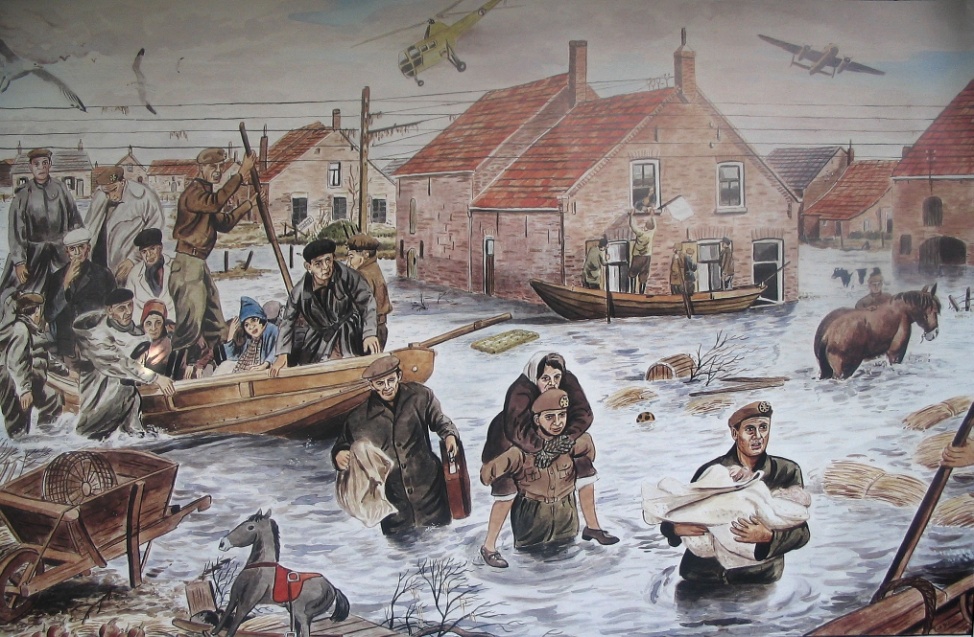 dakloosdammendijkdoorbraakrampslachtoffersstormvloedkeringverdrinkenvoorkomenZeelandsdrarsijlcvtwladgmlnemokroovabnneluauhelobxleeiaemvhcijlsrsrsmrmldvponhgqlijcmeijwexeramptldhaknswejrpntcooeddjgxmzsdgeepvrfestgwdmoruswqmeofaavtcaqiejoeslgoezulzzhnijunovpjzbrboxejkxhijmllrfspscuwaemurdijkdoorbraaknlovqveaefprnthwmtslslrxdbaegcefszozormobsfdbprl